BAB I
PENDAHULUANLatar BelakangPada zaman ini, laju perkembangan teknologi semakin pesat. Bukti pesatnya perkembangan teknologi ialah banyaknya media sosial yang muncul pada beberapa dekade ini. Salah satu media sosial yang paling banyak digunakan oleh masyarakat ialah Instagram. Instagram menjadi platform media sosial populer di seluruh dunia karena memungkinkan penggunanya untuk membagikan konten fotografi, Instagram menempati posisi ketiga media sosial terpopuler di Indonesia setelah Youtube dan Whatsapp. Menurut laman , jumlah pengguna Instagram di Indonesia hingga Juli 2021 adalah sebesar 91,77 juta pengguna, dengan didominasi oleh usia 18-24 tahun sebesar 36,4%. Platform ini sering digunakan untuk melakukan presentasi diri atau personal branding. Personal Branding berasal dari kata personal (Eng) yang berarti pribadi, dan branding (Eng) yang berarti membuat brand atau merek. Jadi personal branding adalah aktivitas yang dilakukan seseorang dalam membentuk personal brand. Dalam dunia usaha, brand didefinisikan sebagai persepsi atau emosi yang dimiliki oleh calon pembeli yang didapat melalui berbagai pengalaman pembeli terhadap produk tersebut. Apabila definisi tersebut diaplikasikan dalam konteks personal, personal brand adalah persepsi dan emosi yang dimiliki oleh orang lain terhadap diri personal seseorang yang mendefinisikan secara menyeluruh pengalaman dalam relasi antar personal tersebut. Menurut yang diucapkan oleh , personal branding dapat dibagi menjadi 3W yaitu, tentang mengenai siapa diri Anda sebenarnya (who are you), apa yang Anda lakukan dalam kehidupan Anda sebelumnya (what have you done). Dan apa yang Anda ingin lakukan untuk visi Anda ke depannya (what will you do). Dapat disimpulkan personal branding adalah dimana suatu proses membentuk pandangan masyarakat dengan sifat yang dimiliki oleh seorang, yang di antara lainnya adalah seperti kepribadian, kemampuan, maupun nilai-nilai yang dimiliki seseorang dan masyarakat dapat menilainya dengan persepsi positif.Banyak pengguna melakukan presentasi  diri melalui fitur bio dan caption pada unggahan di Instagram karena dapat memberikan beberapa manfaat seperti menambah relasi, kemudahan mengerjakan project, serta mencari pekerjaan dengan persaingan yang semakin ketat. Pengguna Instagram kerap menuliskan pada username, bio, dan caption tentang kesukaan dan hobi. Beberapa pengguna mencantumkan profesi, hobi, atau bahkan melakukan edukasi kepada pengikutnya terkait hal yang menjadi keahliannya. Hal ini digunakan untuk melakukan presentasi diri agar pengguna lain mengetahui persona akun yang dikunjungi tersebut. Hal ini seperti tertulis dalam penelitian berjudul Sedangkan dari dunia bisnis, pemanfaatan sosial media juga dilakukan oleh sejumlah industri, untuk menyeleksi talent yang berpotensi sebagai media promosi sebuah produk. Industri tersebut akan melihat calon talent dari beberapa parameter, yaitu bio dan caption secara manual dari beberapa unggahan dari calon talent. Dari permasalahan tersebut, peneliti hendak membangun sistem aplikasi pengenalan persona pengguna di platform Instagram untuk menyelesaikan Tugas Akhir   menggunakan metode klasifikasi dengan algoritma K-Nearest Neighbor karena algoritma ini terbukti efektif pada penelitian sebelumnya  dengan judul “Machine Learning Techniques for Brand-Influencer Matchmaking on the Instagram Social Network” hasil penelitian oleh Taylor Sweet, Austin Rothwel, Xuan Luo dengan bahasa pemrograman Python. Pemilihan bahasa pemrograman Python oleh peneliti dikarenakan bahasa pemrograman ini memiliki banyak library untuk kebutuhan scientific computing.Penggunaan metode K-Nearest Neighbor dipilih karena pada penelitian sebelumnya yang berjudul “Identifying Fake Account in Facebook Using Machine Learning” , didapatkan hasil yang optimal dari metode tersebut dibandingkan dengan metode Support Vector Machine (SVM) dan Neural Network (NN). Sedangkan pemilihan studi kasus influencer travel blogger  dan influencer financial advisor dikarenakan pada saat penelitian ini dimulai, industri pariwisata sedang digalakkan oleh pemerintah pasca pandemi COVID-19, serta naiknya tren investasi pada anak muda di Indonesia seperti dikutip dari . Rumusan MasalahBerdasarkan latar belakang di atas, peneliti menyimpulkan beberapa masalah yaitu penyeleksian calon talent secara manual serta bagaimana merancang sebuah sistem yang dapat mengenali persona calon talent secara otomatis hanya dengan memasukkan username Instagram.TujuanBerdasarkan latar belakang serta rumusan masalah yang sudah tertulis di atas, maka peneliti dapat menyimpulkan tujuan dibuatnya sistem ini adalah untuk membantu masyarakat umum menentukan persona suatu akun profil Instagram calon talent dalam hal ini influencer untuk kepentingan promosi suatu produk secara otomatis hanya dengan memasukkan username dari sebuah akun profil Instagram.ManfaatManfaat yang dapat diambil dari merancang dan membangun aplikasi pengenalan persona user di Instagram adalah :	Bagi AlmamaterPenelitian ini diharapkan bisa menjadi referensi untuk penelitian berikutnya serta menjadi kontribusi ilmu bagi Sekolah Tinggi Informatika dan Komputer Indonesia (STIKI) Malang khususnya pada mahasiswa prodi Teknik Informatika (TI).Bagi Masyarakat Penelitian ini diharapkan dapat bermanfaat bagi industri menentukan persona suatu akun profil Instagram calon talent untuk kepentingan promosi suatu produk secara otomatis hanya dengan memasukkan username dari sebuah akun profil Instagram.Batasan MasalahBatasan masalah pada penelitian ini adalah sebagai berikut :Rancang bangun aplikasi berbasis website.Studi kasus pada penelitian ini menggunakan platform Instagram.Pengambilan data menggunakan library Requests dan untuk kebutuhan scraping data yang dibutuhkan dari Instagram dengan cara memasukkan username Instagram.Proses klasifikasi jenis persona hanya dilakukan berdasarkan caption yang sudah di-crawling dengan menggunakan bantuan dari library Scikit-Learn dengan metode multinomial Naïve-Bayes.Sistem ini hanya dapat mengenali profil pengguna dengan kriteria akun travel blogger atau  financial advisor  yang menggunakan caption Bahasa Indonesia dan bukan merupakan akun private.Pengambilan caption hanya dapat dilakukan terhadap 24 atau kurang dari unggahan yang terbaru. Metodologi PenelitianTempat dan Waktu PenelitianLokasi penelitian ini dilakukan di Kota Malang, menggunakan objek penelitian yaitu data dari setiap akun Instagram yang dimasukkan oleh pengguna. Lama waktu penelitian ialah 9 bulan dengan rincian jadwal penelitian seperti pada tabel 1.1 di bawah ini :Tabel 1. 1 Waktu PenelitianBahan dan Alat PenelitianPeneliti menggunakan beberapa bantuan alat untuk menunjang perancangan dan pembangunan aplikasi  pengenalan persona pengguna di Instagram dengan rincian sebagai berikut :Perangkat keras : Laptop Lenovo Ideapad 130-14AST, dengan spesifikasi AMD A4-9125 dan RAM 8 GB		Perangkat Lunak : PythonMongoDB CompassStreamlitVisual Studio CodePengumpulan Data dan Informasi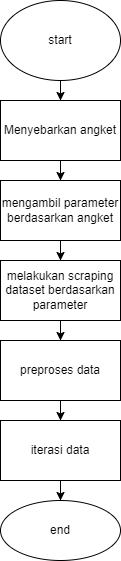 Gambar 1. 1 Alur Pengumpulan DataTeknik pengumpulan dataset yang digunakan oleh peneliti adalah dengan cara survei menyebarkan angket kepada pengguna media sosial. Dari survey tersebu akan didapatkan nama username untuk kemudian diverifikasi pada sebuah website database influencer yang bernama  dan juga mengambil data tentang parameter apa saja yang membuat seseorang menentukan persona suatu akun Instagram berdasarkan penelitian sebelumya yang berjudul “Automatic Detection of Fake Profile Using Machine Learning on Instagram” untuk kemudian diambil data yang diperlukan untuk klasifikasi berdasarkan kecocokan parameter dari jurnal dam survey tersebut dari platform Instagram menggunakan metode scraping. Teknik scraping yang dilakukan adalah dengan memanfaatkan library requests untuk mengambil data profil pengguna menggunakan Application Programming Interface (API). setelah proses scrapping, dilakukan preproses data yaitu sebuah proses mengubah data menjadi informasi dengan beberapa tahapan dan juga membagi data menjadi dua, yaitu data training dan data testing untuk kebutuhan membangun model pada proses iterasi data.Analisis DataPenelitian ini menggunakan metode analisis tetangga terdekat (Nearest Neighbor Analysis) dengan komposisi dataset 70%  data dengan label 1 untuk travel blogger dan 2 untuk financial advisor, dan 30% data dengan label 0 untuk persona yang belum didefinisikan sejumlah 300 akun untuk menentukan pola klasifikasi akun-akun yang dimasukkan oleh pengguna.Prosedur Penelitian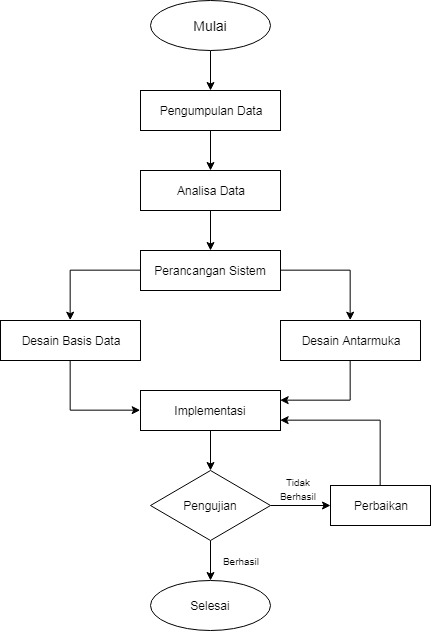 Gambar 1. 2 Alur Prosedur PenelitianBerikut merupakan penjelasan dari setiap tahap prosedur penelitian pada Gambar 1.2 :Tahap pengumpulan data adalah tahap yang dilakukan untuk mencari dan mengumpulkan data atau informasi yang diperlukan dari scraping juga dari berbagai literatur pendukung.Pada tahap selanjutnya dilakukan analisa terhadap data yang telah diperoleh pada tahap sebelumnya, hasil dari tahap ini berupa teks yang bisa dijadikan data training.Pada tahap perancangan sistem mulai dibuat desain antarmuka meliputi desain tampilan sistem tiap user dan alur dari setiap sistem. Selain desain antarmuka, desain basis data juga dirancang pada tahap ini, hasil output dari desain basis data berupa database yang dapat mendukung kebutuhan aplikasi.Tahap implementasi yaitu pembuatan sistem informasi berdasarkan dari kebutuhan sistem, desain antarmuka dan desain basis data. Tahap implementasi dilakukan dengan cara pengkodingan.Tahap pengujian merupakan tahap dilakukan pengujian apakah terdapat kesalahan pada algoritma atau sistem yang telah dibuat, jika tidak maka dilakukan perbaikan dan implementasi dari apa yang telah diperbaiki. Sistematika PenulisanSistematika penulisan dari Rancang Bangun Aplikasi Pengenalan Persona User di Instagram menggunakan Python Studi Kasus Travel Blogger  dan Financial Advisor ini adalah : BAB I PENDAHULUANBerisi tentang latar belakang, rumusan masalah, tujuan penelitian, manfaat penelitian, batasan masalah, dan sistematika penulisan.BAB II TINJAUAN PUSTAKA Membahas tentang teori-teori yang digunakan dalam penyelesaian tugas akhir.BAB III METODOLOGI PENELITIANBerisi tentang identifikasi masalah, pemecahan masalah.BAB IV IMPLEMENTASI SISTEMBab ini berisi tentang implementasi dari apa yang telah di analisa dan di rancang pada kegiatan sebelumnya serta pembahasan aplikasi.BAB V PENUTUPBab ini berisi tentang kesimpulan terhadap apa yang telah dicapai dan saran untuk kepentingan pengembangan selanjutnya.LAMPIRANBerisi dokumen-dokumen pendukung selama pelaksanaan pengembangan sistem yang dianggap perlu untuk dilampirkan dalam laporan Tugas Akhir ini.TahapanBulanBulanBulanBulanBulanBulanBulanBulanBulanTahapanIIIIIIIVVVIVIIVIIIIXIXPengumpulan DataAnalisa DataPerancangan SistemPengembanganPengujian